Mathematics 9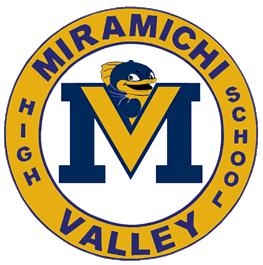 Course Outline:  2020 - 2021Teachers:   M. Burns,  T. Matchet,   M. Maltby Ingersoll   &  K. Sears, Website:     Microsoft Teams will be used as a platform and home learningAlso check out the MVHS teacher’s page for updates Materials:    a scientific calculator (MUST have your own, NO cell phones or tablets during class)a binder with loose-leaf and graph paper for notes, homework, evaluations, etc.pencils , erasers and a rulerAttendance:Although the structure of this year is different, attendance is very important.  Should a student miss a day of instructions, be it in person or at home learning, students are responsible for all missed work. You are not attending school ever second day, one day you are at school receiving in person learning and the next day you are doing self-learning. Remember the self-learning attendance is just as vital as the in-person attendance.   We will be doing all assessments in class so if a student misses a test, it will be the responsibility of the student to present a satisfactory written excuse and to arrange to write the test on their own time. Topics:	****See Page 2 for the “Required Curriculum Outcomes” for the 2020-2021 school year****Evaluation:							     Tests / Quizzes / Assignments		80%    Demonstration of learning			20%  	*  A mark of 60% is required to receive a passing grade. *MATH HELP CENTRE:	This year, extra help will be offered to all grade 9 and 10 math students in room 4155.  Hours of operation    Monday to Friday			        12: 30 – 12:55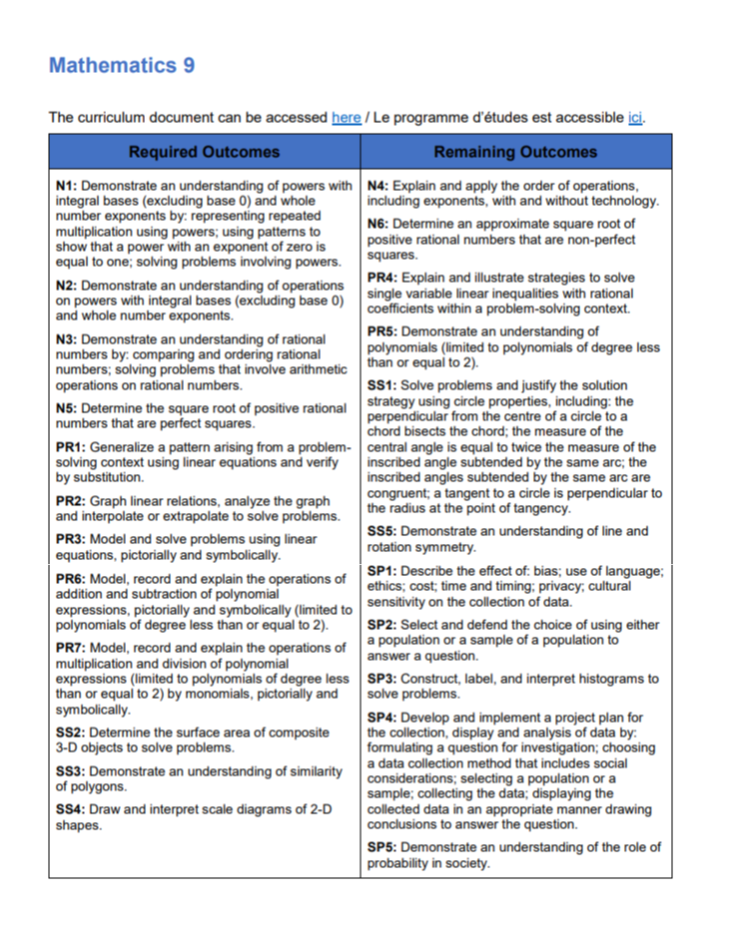 Unit 1: Rational Numbers (Chapter 3)Unit 6: Linear Relations (Chapter 4)Unit 2: Square Roots and Surface Area (Chapter 1)Unit 7: Similarity & Transformations (Chapter 7)Unit 3: Powers and Exponents Laws (Chapter 2)Unit 8: Circle Geometry (Chapter 8)Unit 4: Polynomials (Chapter 5)Unit 9: Probability & Statistics (Chapter 9)Unit 7: Linear Equations and Inequalities (Chapter 6)